St. Timothy’s Christmas Social Justice Campaign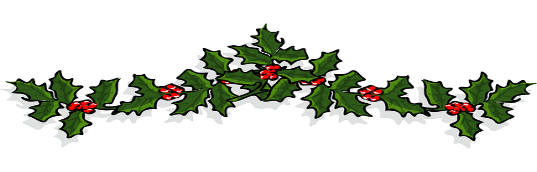 Friday, November 22, 2019Dear St. Timothy Families:The season of Christmas will soon be upon us! St. Timothy’s will be continuing our partnership with St. Vincent de Paul Society of St. Paul the Apostle Parish and The Good Shepherd in Hamilton to provide Christmas assistance to families within the community.Our divisions will be pairing together to support an “adopted” family to assist this Christmas. Our goal is to provide gift cards for personal shopping and groceries. We kindly ask that the value of the gift card be noted on the card/envelope. Monetary donations toward the purchase of gift cards are also welcome. No donation is too small! Please see below for the family adopted by your child’s division:We will also be collecting non-perishable food items for the Good Shepherd in Hamilton. All canned and boxed foods are needed, as well as peanut butter (small jars), canned meat (tuna, salmon, ham), rice, pasta, dry potatoes, cheese whiz, and baby food. We will be accepting donations until Thursday, December 5th.Sincerely, Mrs. Odo	      Mrs. GojmeracPrincipal 	      Vice-Principal                          DivisionFamily Member and Suggested Gift CardsSuggested Grocery Gift CardsKindergarten and Intermediate Mom – The BaySon – The BayDaughter – The BayFreshcoPrimary and JuniorMom – Mapleview MallSon 1 – Mapleview MallSon 2 – Mapleview Mall Son 3 – Mapleview MallDaughter – Mapleview MallFreshco